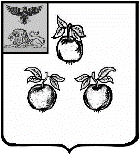 БЕЛГОРОДСКАЯ ОБЛАСТЬАДМИНИСТРАЦИЯ МУНИЦИПАЛЬНОГО РАЙОНА«КОРОЧАНСКИЙ РАЙОН» ПОСТАНОВЛЕНИЕКорочаО предоставлении субсидии уполномоченной организации в рамках системы персонифицированного финансирования дополнительного образования детей в муниципальном районе «Корочанский  район» в целях обеспечения затрат, связанных                        с реализацией проекта по обеспечению системы персонифицированного финансирования дополнительного образования детейВ целях реализации на территории муниципального района «Корочанский район» федерального проекта «Успех каждого ребенка», утвержденного протоколом президиума Совета при Президенте Российской Федерации по стратегическому развитию и национальным проектам от 24 декабря 2018 года № 16, в соответствии со вторым абзацем пункта 1 статьи 78.1 Бюджетного кодекса Российской Федерации, Правилами персонифицированного финансирования дополнительного образования детей в Белгородской области, утвержденными постановлением Правительства Белгородской области              от 22 июля 2019 года № 317-пп «О внедрении системы персонифицированного финансирования дополнительного образования детей в Белгородской области», Правилами персонифицированного финансирования дополнительного образования детей в муниципальном районе «Корочанский район», утвержденными постановлением администрации муниципального района «Корочанский район» от 29 июля 2019 года № 433, Порядком определения объема и условий предоставления из бюджета муниципального района «Корочанский район» субсидий муниципальным бюджетным и автономным учреждениям на иные цели, утвержденным постановлением администрации муниципального района «Корочанский район» от 1 октября 2019 года № 641,  Программой персонифицированного финансирования дополнительного образования детей в муниципальном районе «Корочанский район» на 2019 год, утвержденной приказом управления образования администрации муниципального района «Корочанский район» от 22 августа 2019 года              № 947, администрация муниципального района «Корочанский район»                   п о с т а н о в л я е т:1.  Определить муниципальное автономное учреждение дополнительного образования «Дом детского творчества» Корочанского района  Белгородской области (далее - МАУ ДО «ДДТ») уполномоченной организацией                      по реализации персонифицированного финансирования дополнительного образования в части осуществления платежей по договорам об обучении, заключенным между родителями (законными представителями) детей – участников системы персонифицированного финансирования и поставщиками образовательных услуг, включенными в Реестр поставщиков образовательных услуг.2. Управлению образования администрации муниципального района «Корочанский район» заключить с МАУ ДО «ДДТ» соглашение о предоставлении субсидии на обеспечение затрат, связанных с реализацией Проекта по обеспечению системы персонифицированного финансирования дополнительного образования детей.3. МАУ ДО «ДДТ» использовать предоставляемую субсидию                      в соответствии с Правилами персонифицированного финансирования дополнительного образования детей в Белгородской области, утвержденными постановлением Правительства Белгородской области  от 22 июля 2019 года    № 317-пп «О внедрении системы персонифицированного финансирования дополнительного образования детей в Белгородской области»,  в том числе      на оказание МАУ ДО «ДДТ» образовательных услуг в рамках системы персонифицированного финансирования в качестве поставщика образовательных услуг.         4. Директору МКУ «Административно-хозяйственный центр»     Кладиенко Е.А. обеспечить размещение настоящего постановления на официальном сайте органов местного самоуправления муниципального района «Корочанский район» в информационно-коммуникационной сети общего пользования.         5. Контроль за исполнением настоящего постановления возложить                      на заместителя главы района по социальной политике Бычихину Т.В.Глава администрации Корочанского  района                                                                       Н.В. Нестеров«14»октября  2019 г.№685